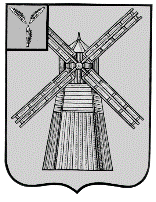 СОБРАНИЕ ДЕПУТАТОВПИТЕРСКОГО МУНИЦИПАЛЬНОГО РАЙОНАСАРАТОВСКОЙ ОБЛАСТИРЕШЕНИЕс.Питеркаот 22 марта 2024 года                     					    №6-11О внесении изменений и дополнений в решение Собрания депутатов Питерского муниципального района от 21 декабря 2020 года №46-9В соответствии с постановлением Правительства Саратовской области от 27.11.2007 года №412-П "Об установлении порядка определения размера арендной платы за земельные участки, находящиеся в государственной собственности Саратовской области, и земельные участки, государственная собственность на которые не разграничена, предоставляемые в аренду без торгов", рассмотрев протест прокуратуры Питерского района от 18.03.2024 г. №20-11-2023/Прдп144-24-20630031, руководствуясь Уставом Питерского муниципального района Саратовской области, Собрание Депутатов Питерского муниципального района Саратовской области РЕШИЛО:1.Внести в решение Собрания депутатов Питерского муниципального района от 21 декабря 2020 года №46-9 «Об утверждении коэффициентов в процентах от кадастровой стоимости по видам разрешенного использования земель для определения размера арендной платы за земельные участки, государственная собственность на которые не разграничена, и земельные участки, находящиеся в муниципальной собственности Питерского муниципального района Саратовской области, предоставляемые в аренду без торгов» следующие изменения и дополнения:1.1. в части 1 приложения №2:-после слов «при аренде земельных участков, дополнить словами: «государственная собственность на которые не разграничена,»; -слова «государственной или» исключить.2.Настоящее решение вступает в силу с момента его официального опубликования в районной газете «Искра» и подлежит размещению на официальном сайте администрации Питерского муниципального района в информационно-телекоммуникационной сети Интернет: http://питерка.рф/Председатель Собрания депутатов Питерского муниципального районаГлава Питерского муниципального района                                     В.П.Андреев                                   Д.Н.Живайкин